CHAMADA PÚBLICA Nº. 09/2019 - PRE/UFSMSELEÇÃO DE BOLSISTAA Universidade Federal de Santa Maria, através do projeto institucional “Geoparques” da Pró-Reitoria de Extensão, torna pública a abertura de inscrições para seleção de BOLSISTA, acadêmicos de cursos de graduação em Educação Física - Bacharelado, para atuar junto ao projeto listado nesta chamada, conforme item 3.1. DAS INSCRIÇÕES: As inscrições dos interessados serão realizadas somente por meio eletrônico, pelo e-mail indicado pelo projeto correspondente (item 3), no período de 12 de abril a 21 de abril de 2019.Será considerada válida apenas a inscrição dos candidatos que preencherem todos os campos da ficha (ANEXO II); que estiverem matriculados regularmente; que não disporem de outras bolsas institucionais.Será dada preferência a acadêmicos dos cursos especificados no item 3 e com experiência em atividades relacionadas à área de demanda de cada bolsa.2. DO PROCESSO DE SELEÇÃO A seleção será realizada conforme segue: Cumprimento dos requisitos dispostos no item 3;b) 	 Análise dos horários disponíveis para o desenvolvimento das atividades propostas.c) Entrevista individual realizada com os candidatos, na qual será avaliado se as competências e habilidades dos mesmos são compatíveis para a execução das atividades propostas, bem como as experiências em atividades relacionadas à temática de atuação.3. DAS VAGAS* Plano de atividades de cada bolsista no Anexo I.4. DA CARGA HORÁRIAO/A bolsista deverá ter disponibilidade de 12 (doze) horas semanais a qual corresponderá à remuneração de R$ 250,00 mensais;O início das atividades será no mês de maio de 2019, logo após a publicação dos resultados, com duração até 31/12/2019.5. DAS DISPOSIÇÕES GERAISO/A candidato/a selecionado/a deverá providenciar conta corrente, em seu nome, para fins de recebimento de bolsa mensal.Os casos omissos serão resolvidos pelo(a)coordenador(a) do projeto.Outras informações podem ser obtidas pelo e-mail luizcanogem@yahoo.com.br ou pelo telefone (55)98132-2959.Santa Maria, 12 de abril de 2019.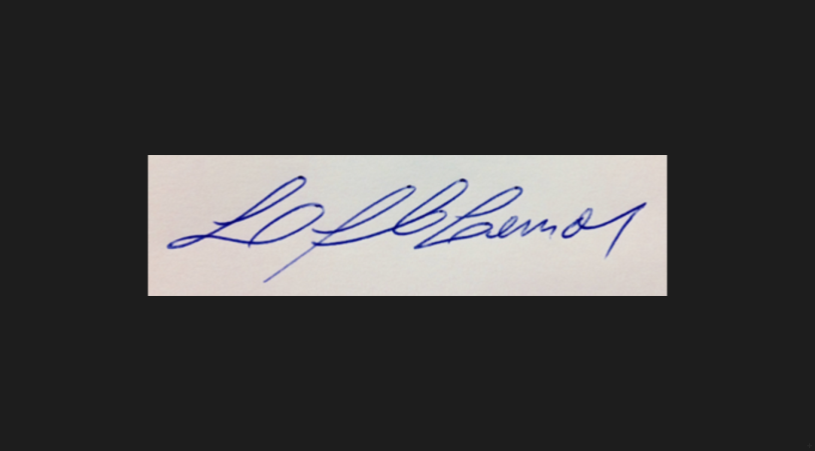 Luiz Fernando Cuozzo LemosCoordenador da açãoANEXO IDESCRIÇÃO DO PROJETO E PLANO DE ATIVIDADES DOS BOLSISTASSobre o projeto: O projeto visa implantar uma escola para a iniciação da canoagem e uma equipe competitiva da modalidade no município de Nova Palma-RS. 	Inicialmente, as atividades ocorrerão em quatro (4) turnos semanais, nas sextas-feiras (manhã e tarde) e sábados (manhã e tarde).	Plano de atividades do bolsista:	Os bolsistas orientarão as práticas do esporte canoagem na cidade de Nova Palma-RS, da seguinte forma:# Planejarão as aulas e a progressão de aprendizagem;# Farão visitas as escolas do municípios a fim de divulgarem o projeto e buscarem adeptos;# Estarão sempre atentos para a segurança durante as aulas;# Farão relatórios semanais ao coordenador sobre o andamento das atividades;# Participarão de reunião semanal com o coordenador a fim de organizar as atividades;# Realizarão tudo que for necessário para o bom andamento das práticas e evolução do projeto.ANEXO IIFICHA DE CADASTRO DE BOLSISTAProjeto: _________________________________________________________________________Nome: ___________________________________________________Matrícula:  ______________Unidade: _______________________	Curso: ______________________________________Semestre: ___________	 BSE: _________	E-mail: ______________________________RG: ___________________  	Órgão Expedidor:  ______________ 	CPF:  _____________________Banco:  __________		Agência: ______________	Conta: __________________________Endereço: _______________________________________________________________________Celular:  ______________________Horários Disponíveis:Data do Cadastro:     Assinatura do/a estudante: ProjetoAçãoCoord. do projetoVagasRequisitos*Contato para inscriçãoNúcleo de Implementação da Excelência Esportiva e Manutenção da Saúde -NIEEMSEscola e equipe de Canoagem em Nova Palma-RSLuiz Fernando Cuozzo Lemos02* 12 horas semanais por bolsista;* Estar regularmente matriculado em curso de graduação da UFSM;* Saber nadar;*Conhecer o esporte canoagem.A inscrição será realizada pelo e-mail luizcanogem@yahoo.com.br As entrevistas serão dia 24/04/2019, na sala 2037 do Centro de Educação Física e Desportos (CEFD)TURNOSegundaTerçaQuartaQuintaSextaSábadoManhãTardeNoite